Об утверждении программы «Нулевой травматизм»Администрации сельского поселения Каменка муниципального района Шенталинский Самарской области на 2022-2024 годыРуководствуясь статьями 69.1, 70, 74, 86, 179 Бюджетного кодекса Российской Федерации, Трудовым кодексом Российской Федерации, Федеральным Законом № 131-ФЗ «Об общих принципах организации местного самоуправления в Российской Федерации», Уставом сельского поселения Каменка, Администрация сельского поселения Каменка муниципального района ШенталинскийПОСТАНОВЛЯЕТ:i Утвердить Программу «Нулевой травматизм» Администрации сельского поселения Каменка муниципального района Шенталинский Самарской области на 2022-2024 годы (приложение № 1 к настоящему постановлению).Признать утратившими силу в части программных показателей 2021 год:-Постановление Администрации сельского поселения Каменка от 11.11.2020 г. № 51-п «Об утверждении программы «Нулевой травматизм» Администрации сельского поселения Каменка муниципального района Шенталинский Самарской области на 2021-2021 годы»;Опубликовать	настоящее Постановление	в газете «Вестник поселения Каменка».Настоящее Постановление вступает в силу с 01.01.2022.Контроль за выполнением настоящего постановления оставляю за собой.Глава сельского поселения Каменка	Окладов Н.В.2УТВЕРЖДЕНОпостановлением Администрации сельского поселения Каменка муниципального района Шенталинский Самарской области от 26.04.2022г. №18-пПрограмма«Нулевой травматизм»Администрации сельского поселения Каменка муниципального районаШенталинский Самарской областина 2022 — 2024 годы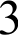 Паспортпрограммы «Нулевой травматизм»Администрации сельского поселения Каменка муниципального района Шенталинский Самарской области на 2022 — 2024 годы(далее — программа)О0щие положения программыНастоящая программа «Нулевой травматизм» Администрации сельского поселения Каменка муниципального района Шенталинский Самарской области на 2022 — 2024 годы (далее — программа) разработана в соответствии с методическими рекомендациями по разработке и внедрению в организациях Самарской области программы «Нулевой травматизм». Программа устанавливает общие организационно- технические мероприятия, направленные на сохранение жизни и здоровья работников, создание безопасных условий труда, предупреждение и сокращение производственного травматизма и профессиональных заболеваний, формирование корпоративной культуры безопасности труда в Администрации сельского поселения Каменка муниципального района Шенталинский Самарской области (далее — Администрации поселения).Утверждение программы «Нулевой травматизм» вызвана необходимостью учета новых факторов развития, гармонизации целей, задач и намеченных мероприятий в области повышения культуры безопасности, условий и гигиены труда в Администрации поселения.Цели и задачи программыЦели программы достигаются проведением единой политики, представляющей собой комплекс скоординированных мер нормативно-распорядительного, экономического, организационного, информационного и иного характера, направленных на обеспечение нулевого показателя производственного травматизма и/или минимизацию профессиональных рисков в организации.Целями программы являются:Снижение коэффициента частоты производственного травматизма (без учёта несчастного(ых) случая(ев) в котором(ых) не установлена вина ни руководителей, ни работника(ов) организации);Снижение коэффициента частоты производственного травматизма со смертельным исходом (без учёта несчастного(ых) случая(ев) в котором(ых) не установлена вина ни руководителей, ни работника(ов) организации);Снижение профессиональной заболеваемости.Снижение удельного веса работников, занятых на работах с вредными и (или) опасными условиями труда.Задачами программы являются:Формирование	корпоративной	культуры	безопасности	труда,	ответственного отношения к здоровью работников;Выявление профессиональных рисков, их устранение или минимизация;Повышение эффективности превентивных мер в области охраны труда;Совершенствование системы управления охраной труда;Обеспечение соответствия деятельности в области охраны труда современному уровню развития науки и техники;Повышение уровня подготовки персонала по вопросам охраны труда;Обеспечение, развитие и стимулирование персональной и коллективной ответственности работников организации за соблюдением требований в области охраны труда;Снижение рисков применения штрафных санкций по результатам проверок со стороны органов, осуществляющих государственный надзор за соблюдением трудового законодательства.Показатели (индикаторы) достижения целей и решения задач программыДля обеспечения оценки степени достижения целей и решения поставленных задач программы применяется комплекс показателей (индикаторов).Перечень показателей (индикаторов), характеризующих ежегодный ход и итоги реализации программы, а также методика их расчета представлены в приложении 1 к программе.Перечень мероприятий программыДостижение целей и решение поставленных задач программы осуществляются путем скоординированного выполнения мероприятий Программы.Структура	и	содержание	мероприятий	программы	соответствуют	целям	и поставленным задачам.Перечень мероприятий, а также информация о сроках их реализации и исполнителях приведены в приложении 2 к программе.Обоснование ресурсного обеспечения программыОбщий объем финансирования программы составляет 0,0 тыс. руб., в том числе по годам:2022 год — 0,0 тыс. руб.;2023 год - 0,0 тыс. руб.;2024 год — 0,0 тыс. руб.Источниками ресурсного обеспечения программы являются средства бюджета сельского поселения Каменка муниципального района Шенталинский Самарской области. Объемы финансирования программы по мероприятиям и годам подлежат уточнению при формировании бюджета сельского поселения Каменка на соответствующий финансовый год.Анализ рисков реализации программы и описание мер управления рискамиПри реализации программы существуют следующие риски:- невозможность реализации (или реализация не в полном объеме) по причине недофинансирования: снижения уровня доходов местного бюджета;недостижение ожидаемых результатов по причине человеческого фактора: намеренное несоблюдение работниками мер, отраженных в инструкциях по охране труда.Для снижения возможных рисков реализации программы планируется проведение ежегодного мониторинга хода реализации Программы и ее корректировки в случае необходимости.Оценка уровня реализации программыОценка уровня реализации программы производится путем сравнения изменения фактических значений показателей (индикаторов), характеризующих ежегодный ход и итоги реализации мероприятий программы (далее — показатели), относительно их базовых значений с изменениями планируемых (прогнозных) значений показателей относительно их базовых значений. В качестве базовых используются значения показателей за год, предшествующий году начала реализации программы. Планируемые (прогнозные) значения показателей должны отличаться от базовых в сторону улучшения.Оценка уровня реализации мероприятий программы осуществляется ежегодно в течение всего срока реализации программы и в целом по окончании ее реализации.Оценка уровня реализации мероприятий программы проводится по каждомупоказателю по следующей формуле: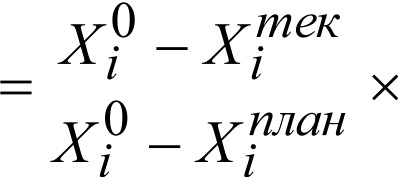 Ei	100%гдеЕ,	уровень хода реализации мероприятий подпрограммы по i-му показателю (в процентах);— базовое значение i-гo показателя;тек— текущее значение i-го показателя;плОН— плановое значение i-гo показателя.При оценке уровня реализации мероприятий программы используются следующие показатели:Интегральная	оценка	эффективности	реализации	мероприятий	подпрограммы проводится по интегральному показателю:Е ——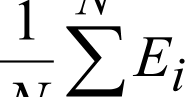 гдеЕ	интегральный	показатель	уровня	реализаций	мероприятий	программы	(впроцентах)Е, — уровень хода реализации мероприятий подпрограммы по i-му показателю (в процентах);N — количество показателей.При значениях интегрального показателя уровня реализации мероприятий программы Л=80% и более эффективность реализации мероприятий программы признается высокои, при значении Л от 79% до 50% — средней, при значениях Л меньше 50%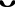 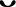 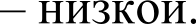 Приложение 1 к программе «Нулевой травматизм» Администрации сельского поселения Каменка муниципального района Шенталинский Самарской области на 2022 — 2024 годыЦелевые показатели (индикаторы) достижения целей и решения задач программы Администрации сельского поселения Каменка муниципального района Шенталинский Самарской области на 2022 — 2024 годыПриложение 2 к программе «Нулевой травматизм» Администрации сельского поселения Каменка муниципального района Шенталинский Самарской области на 2022 — 2024 годыПеречень мероприятий программы «Нулевой травматизм» Администрации сельского поселения Каменка муниципального района Шенталинскии Самарской области на 2022 — 2024 годы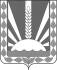            Администрациясельского поселения Каменка    муниципального района            Шенталинский        Самарской области        ПОСТАНОВЛЕНИЕ  от 26.04.2022 г. №  18-п            с. Каменка, ул.Управленческая, 5                    т. 8-(84652)-51-2—42,                  факс 8-(84652)-51-2—43               е-mail: kamenka@shentala.suНаименованиепрограммыПрограмма	«Нулевой	травматизм»	Администрации	сельского	поселенияКаменка муниципального района Шенталинский Самарской области на 2022 — 2024 годыОснование дляразработки программыТрудового кодекса Российской Федерации, статья 210ЦелиСнижение коэффициента частоты производственного травматизма (безучёта несчастного(ых) случая(ев) в котором(ых) не установлена вина ни руководителей, ни работника(ов) организации);Снижение	коэффициента	частоты	производственного	травматизма	со смертельным исходом (без учёта несчастного(ых) случая(ев) в котором(ых) не установлена вина ни руководителей, ни работника(ов) организации); 3.Снижение профессиональной заболеваемости.4.Снижение удельного веса работников, занятых на работах с вредными и (или) опасными условиями труда.ЗадачиФормирование	корпоративной	культуры	безопасности	труда,ответственного отношения к здоровью работников;Выявление профессиональных рисков, их устранение или минимизация; 3.Повышение эффективности превентивных мер в области охраны труда; 4.Совершенствование системы управления охраной труда;5.Обеспечение	соответствия	деятельности	в	области	охраны	труда современному уровню развития науки и техники;б.Повышение уровня подготовки персонала по вопросам охраны труда; 7.Обеспечение, развитие и стимулирование персональной и коллективной ответственности работников организации	за соблюдением	требований в области охраны труда;8.Снижение рисков применения штрафных санкций по результатам проверок со стороны органов, осуществляющих государственный надзор за соблюдением трудового законодательства.ЦелевыеИНДИКНТО]ЭЫ(показатели)Коэффициент  частоты  производственного травматизма  (численностьпострадавших в результате несчастных случаев на производстве с утратой трудоспособности на один рабочий день и более и со смертельным исходом в расчете на 1 тыс. работающих).Коэффициент частоты производственного травматизма со смертельным исходом (численность пострадавших в результате несчастных случаев на производстве со смертельным исходом в расчете на 1 тыс. работающих).Профессиональная заболеваемость (количество случаев профессиональных заболеваний в расчете на 10 тыс. работающих).Удельный вес работников, занятых на работах с вредными и (или) опасными условиями труда, в среднесписочной численности работников.Срокиреализации2022 - 2024 годыОбъемы финансированияОбщий объем финансирования 0,0 тыс. руб., в том числе по годам:2022 год - 0,0 тыс. руб.;2023 год — 0,0 тыс. руб.;2024 год — 0,0 тыс. руб.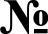 п/пНаименование целевого показателяМетодика расчета целевого показателяБазовое значение целевого показателяПлановые значения показателяПлановые значения показателяПлановые значения показателяп/пНаименование целевого показателяМетодика расчета целевого показателяБазовое значение целевого показателя2022 г.2023 г.2024 г.1Коэффициент					частоты производственного травматизма (численность пострадавших в результате несчастных		случаев		на производстве			с		 утратой трудоспособности на один рабочий день и более и со смертельным		исходом		в расчете	на				1		тыс. работающих)Значение показателя рассчитывается по формуле Кч = (Кпостр х 1000) / Краб, гдеКч - коэффициент частоты производственного травматизма (численность пострадавших в результате несчастных случаев на производстве с утратой трудоспособности на один рабочий день и более и со смертельным исходом в расчете на 1 тыс. работающих);Кпостр - численность пострадавших в результате несчастных случаев на производстве с утратой трудоспособности на один рабочий день и более и со смертельным исходом в отчетном году;Краб - среднесписочная численность работающих в отчетном году00002Коэффициент	частоты производственного травматизма		сосмертельным	исходом (численность пострадавших в результатеЗначение показателя рассчитывается по формуле Кчсм = (Кпсм х 1000) / Краб,где Кчсм - коэффициент частоты производственного травматизма со смертельным исходом (численность пострадавших в результате несчастных случаев на производстве со смертельным исходом в расчете на 10000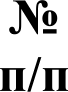 Наименование целевогопоказателяМетодика расчета целевого показателяБазовое значение целевого показателяПлановые значения показателяПлановые значения показателяПлановые значения показателяНаименование целевогопоказателяМетодика расчета целевого показателяБазовое значение целевого показателя2022 Го2023 го2024 гонесчастных случаев на производстве	со смертельным исходом в расчете на 1 тыс. работающих)тыс. работающих);Кпсм - численность пострадавших в результате несчастных случаев на производстве со смертельным исходом в отчетном году;Краб - среднесписочная численность работающих в отчетном году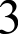 Профессиональная заболеваемость (количество	случаев профессиональных заболеваний в расчете на 10 тыс. работающих)Значение показателя рассчитывается по формуле ПЗ = (Кпз х 10000) / Краб,где ПЗ - профессиональная заболеваемость (количество случаев профессиональных заболеваний в расчете на10 тыс. работающих);Кпз	—	количество	случаев	профессиональных заболеваний в отчетном году;Краб - среднесписочная численность работающих в отчетном году00004Удельный вес работников, занятых на работах с вредными и (или) опасными условиями труда, в среднесписочной численности работниковЗначение показателя рассчитывается по формуле Увр = Крвр / Ксч х 100%где Увр - удельный вес работников, занятых на работах с вредными и (или) опасными условиями труда, в среднесписочной численность работников, Крвр - количество работников, занятых на работах с вредными и (или) опасными условиями труда в отчетном году,Ксч - среднесписочная численность работников в отчетном году9%9%9%9%№R RНаименование мероприятияОтветственныеСрокисполненияОбъемы финансирования, тыс.руб.Объемы финансирования, тыс.руб.Объемы финансирования, тыс.руб.№R RНаименование мероприятияОтветственныеСрокисполнения2022 г.2023 г.2024 г.1. Совершенствование нормативно-правовой базы в области охраны труда:1. Совершенствование нормативно-правовой базы в области охраны труда:1. Совершенствование нормативно-правовой базы в области охраны труда:1. Совершенствование нормативно-правовой базы в области охраны труда:1. Совершенствование нормативно-правовой базы в области охраны труда:1. Совершенствование нормативно-правовой базы в области охраны труда:1.1Анализ и систематизации информации о состоянии условий и охраны труда в организацииЗаместитель главы поселения2022-20240001.2Обеспечение наличия комплекта нормативных правовых актов, содержащих требования охраны труда, в соответствии со спецификой деятельности (далее — HПA по охране труда)Заместитель главы поселения2022-20240001.3Организация совещаний по охране трудаГлава поселения2022-20240001.4Актуализация типовых инструкций по охране трудаЗаместитель главыпоселения2022-20240002. Превентивные меры, направленные на снижение производственного травматизма и профессиональной заболеваемости.Непрерывная подготовка работников по охра не труда2. Превентивные меры, направленные на снижение производственного травматизма и профессиональной заболеваемости.Непрерывная подготовка работников по охра не труда2. Превентивные меры, направленные на снижение производственного травматизма и профессиональной заболеваемости.Непрерывная подготовка работников по охра не труда2. Превентивные меры, направленные на снижение производственного травматизма и профессиональной заболеваемости.Непрерывная подготовка работников по охра не труда2. Превентивные меры, направленные на снижение производственного травматизма и профессиональной заболеваемости.Непрерывная подготовка работников по охра не труда2. Превентивные меры, направленные на снижение производственного травматизма и профессиональной заболеваемости.Непрерывная подготовка работников по охра не труда2.1Назначение ответственного за организацию работы по охране труда в Администрации сельского поселения КаменкаГлава поселения2022-20240002.2Обучение	ответственных	по	охране	труда	на	базе аккредитованных организацийГлава поселения2022-20240,0002.3Обучение ответственных по пожарной безопасности на базе специализированных обучающих центровглава поселения2022-202400,00,02.4Переаттестация по электробезопасности лиц, ответственных	aэлектрохозяйствоГлава поселения2022-20240,00,002.5Проверка	знаний	операторов	котельных,	работающих	нагазообразном	топливе	и	лиц,	ответственных	за	газовоеХОЗЯЙСТВОГлава поселения2022-20240,00,00,02.6Проведение вводного инструктажа, первичного, повторного инструктажа на рабочем месте, стажировкиГлава поселения2022-20240002.7Организация	выдачи	СИЗ	работникам	и  ведения	личныхкарточек учёта выдачи СИЗЗаместитель главы поселения2022-20240002.8Медицинские осмотры (обследования) работниковЗаместитель Главыпоселения2022-2024000,02.9Приобретение аптечки первой медицинской помощиЗаместитель ГЛавыпоселения2022-2024000,02.10Организация	проведения	контроля	за	соблюдением	норм охраны трудаГлава поселения2022-20240003. Специальная оценка условий труда работающих в организациях:3. Специальная оценка условий труда работающих в организациях:3. Специальная оценка условий труда работающих в организациях:3. Специальная оценка условий труда работающих в организациях:3. Специальная оценка условий труда работающих в организациях:3. Специальная оценка условий труда работающих в организациях:3.1Реализация	мероприятий,	разработанных	по	результатам проведения специальной оценки условий трудаГлава поселения2022-20240003.2Учет количества рабочих мест, на которых улучшены условия труда по результатам специальной оценки условий трудаГлава поселения2022-20240004. Информационное обеспечение и пропаганда охраны труда:4. Информационное обеспечение и пропаганда охраны труда:4. Информационное обеспечение и пропаганда охраны труда:4. Информационное обеспечение и пропаганда охраны труда:4. Информационное обеспечение и пропаганда охраны труда:4. Информационное обеспечение и пропаганда охраны труда:4.1Информирование работников по актуальным вопросам охраны труда посредством размещения актуальной информации в общедоступных местахЗаместитель главы поселения2022-20240004.2Оборудование и актуализация уголка по охране трудаЗаместитель главыпоселения2022-20240004.3Проведение дней «Охраны труда»Заместитель главыпоселения2022-20240005. Профилактические мероприятия, направленные на сохранение здоровья на рабочих местах:5. Профилактические мероприятия, направленные на сохранение здоровья на рабочих местах:5. Профилактические мероприятия, направленные на сохранение здоровья на рабочих местах:5. Профилактические мероприятия, направленные на сохранение здоровья на рабочих местах:5. Профилактические мероприятия, направленные на сохранение здоровья на рабочих местах:5. Профилактические мероприятия, направленные на сохранение здоровья на рабочих местах:5.1Реализация	мероприятий,	направленных	на	развитиефизической культуры и спорта в трудовых коллективахСпециалист2022-20240005.2Организация	и	проведение	физкультурных	и	спортивных мероприятий, в том числе мероприятий по внедрению ВФСК«Готов к труду и обороне» (ГТО)Специалист2022-2024000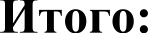 0,00,00,0